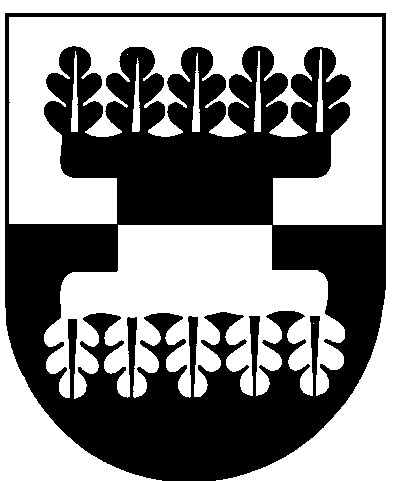 ŠILALĖS RAJONO SAVIVALDYBĖS ADMINISTRACIJOSDIREKTORIUSĮSAKYMASDĖL  ŠILALĖS RAJONO SAVIVALDYBĖS ADMINISTRACIJOS DIREKTORIAUS 2017 M. LAPKRIČIO 24 D. ĮSAKYMO NR. DĮV-1591 ,,DĖL SOCIALINIŲ PASLAUGŲ POREIKIO ASMENIUI (ŠEIMAI) NUSTATYMO IR SKYRIMO“ PAKEITIMO                                             2019 m. lapkričio 7 d. Nr. DĮV-889                                                           Šilalė          Vadovaudamasis Lietuvos Respublikos vietos savivaldos įstatymo  18 straipsnio 1 dalimi, 29 straipsnio 8 dalies 2 punktu:            1.  P a k e i č i u  Šilalės rajono savivaldybės administracijos direktoriaus 2017 m. lapkričio 24 d. įsakymą Nr. DĮV–1591,,Dėl socialinių paslaugų poreikio asmeniui (šeimai) nustatymo ir skyrimo“ ir 1.9 papunktį išdėstau  taip:         ,,1.9. Žadeikių seniūnijoje – Eveliną Jančauskytę, Administracijos Žadeikių seniūnijos socialinę darbuotoją;“.           2. P r i p a ž į s t u  netekusiu galios Šilalės rajono savivaldybės administracijos direktoriaus 2019 m. birželio 4 d. įsakymo Nr. DĮV-498 ,,Dėl Šilalės rajono savivaldybės administracijos direktoriaus 2017 m. lapkričio 24 d. įsakymo Nr. DĮV-1591 ,,Dėl socialinių paslaugų poreikio  asmeniui (šeimai) nustatymo ir skyrimo“ pakeitimo“ 1.1 papunktį.              3. P a v e d u paskelbti šį įsakymą Šilalės rajono savivaldybės interneto svetainėje www.silale.lt.            Šis įsakymas gali būti skundžiamas Lietuvos Respublikos administracinių bylų teisenos įstatymo nustatyta tvarka Lietuvos administracinių ginčų komisijos Klaipėdos apygardos skyriui (H. Manto g. 37, 92236 Klaipėda) arba Regionų apygardos administracinio teismo Klaipėdos rūmams (Galinio Pylimo g. 9, 91230 Klaipėda) per vieną mėnesį nuo šio įsakymo paskelbimo dienos.Administracijos direktorius                                                                               Valdemaras Jasevičius